Boomerangs Minutes 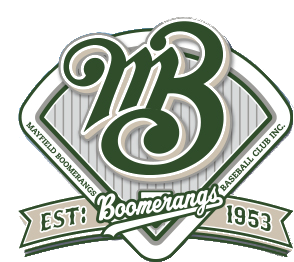 Date | time 26/07/2017 7:55 PM |Meeting called to order by In AttendanceAttendees:	Joel Pettigrew (President), John Mossop (Vice-President), Joshua Voigt (Secretary), Ann Voigt (Treasurer), Timothy Voigt, Jethro Palmer, Stephen Petherbridge, Virginia PetherbridgeApologies:	Robert Voigt, Garry Hughes, Richard Campbell, Jason PicotApproval of MinutesThe minutes from the 28/6/2017 were read and accepted. Moved Joel Pettigrew, Seconded Jethro PalmerBusiness Arising from Previous MinutesAnn Voigt wasn’t on the listGarry Hughes’ apologies should have been put on the past few meetingsCorrespondenceCountry NSW Managerial EOI – NBAOnya Screenprinting QuoteLife Members List – Glenn TrubodyThompsons Pies InvoiceClearance for Tim StuddertNorth Coast Club Challenge – Duane HarrisonNBA Junior Meeting MinutesJunior Information – Duane HarrisonBoomerangs Training on Field 1 – Jethro Palmer2017 Finals Series Hosting – NBA3rd Grade Fixture 15 July – NBAMetford – Child Safe Workshop – 25th July 2017Sport + Rec Grant – Jason France (White Sox)Artwork Options for Hoodies – Onya ScreenprintingMPIO Reminder – July Courses, Taree and Raymond TerraceGrant for screen $20,000 – Ann VoigtStubby Holder Mockup – Onya ScreenprintingBoomerangs Trivia Flyer – Joel PettigrewLL result vs Boomers Green – Phoenix Charlestown BaseballNBA Trophies and Perpetual ShieldsBaseball Screen Quote Boomerang Park – Olympic FencingChanges for this weekend (Due to North Coast Cup Challenge) – NBA Stevenson Park - Baseball Screen – Lisa Bradley (NCC)SPLC Minutes – Richard CampbellTBall / Zooka This Weekend – Duane HarrisonTreasurer’s ReportMBBC Inc. Main Account 782236229Opening Balance – 29.6.2017 $10115.56Expenses $927.50Incoming $1752.25Closing Balance – 26.7.2017 $10940.31MBBC Inc. Canteen Account 72138541Opening Balance – 29.6.2017 $4265.56Expenses $1892.28Incoming $2545.00Closing Balance – 26.7.2017 $4917.28MBBC Inc. Grants Account 721808947Opening Balance – 29.6.2017 $16858.00Expenses 0.00Incoming $0.00Closing Balance – 26.7.2017 $16858.00Total Balance – $ 32,265.59Moved Virginia Petherbridge, Seconded Timothy VoigtSPLC ReportMayfield United soccer has the semifinals (i.e. last home games) scheduled for Fri 18/8/17 and Sat 19/8/17 and zone league has soccer on the Sun 20/8/17. Any other times and dates after that we're entitled to use the dressing room facilities and fields for any remaining home games and any finals we receive.NDSA have put in for a permanent back net on field 8 for next season.Combined High School Baseball trials are scheduled in Dec to use the ground date to be confirmed. (15/11/17 & 6/12/17)Jethro and I informed the committee of our meeting with council regarding possible replacement instead of repairs to the main screen.General BusinessTim:Big hole in batting tunnel on softball gate side. Children keep getting inside the tunnel.Is it possible to get a light in the 3rd base dugout for training? Jethro to get keys for softball shed.John:We have struggled with Social events this season and need to work on getting a small social evening happening.Ann:Has got the information for a Social night out at the Newcastle Harness Racing Club. (Might be worth saving for next year).McDonald’s Junior fundraising night – $166 Possibility to run a chocolate drive next season.Phoenix’s Old Boys Day is on this Sunday at Windsor.Jethro:Only thing left to do on the field is to whipper-snip around the fence.Jethro will open the softball toilets for the North Cup Challenge.Nathan Clarke will add the Boomerangs Gmail to the mail list.Will ask Church’s to borrow the tiered seatingBases to be put out and pack away by players/coaches.Joel:Tony Miller has said he won’t be attending any more training sessions.Stephen:Trivia night was rather successful, it raised $1000 for the club. Tony ran the show well and wanted to acknowledge Virginia as she did the hard work. It was a great night however the turnout was rather disappointing. (approx. 10 players) Would like to see more of an effort if we were to run another one and might be worth booking it in early next season.Virginia:Thanked everyone who helped with the trivia night and was good to see the 3rd Grade’s team ‘Shakira’ won the night.Thanks to Mick Kernaghan for a $200 voucher.Thanks to Matisse Hair for their donations.Thanks to Kane Branscombe for the movie vouchers.Josh:Will endeavor to put together an umpiring roster for the North Cup Challenge.Joel has donatedTalk about grant/proposal form.Chasing up Foul Poles/Dugout GatesNext Meeting16/8/2017 @ Beauford Hotel, Mayfield starting approx. 7:45 pm.Motion to adjourn was made at 9:20 pm and was passed unanimously.